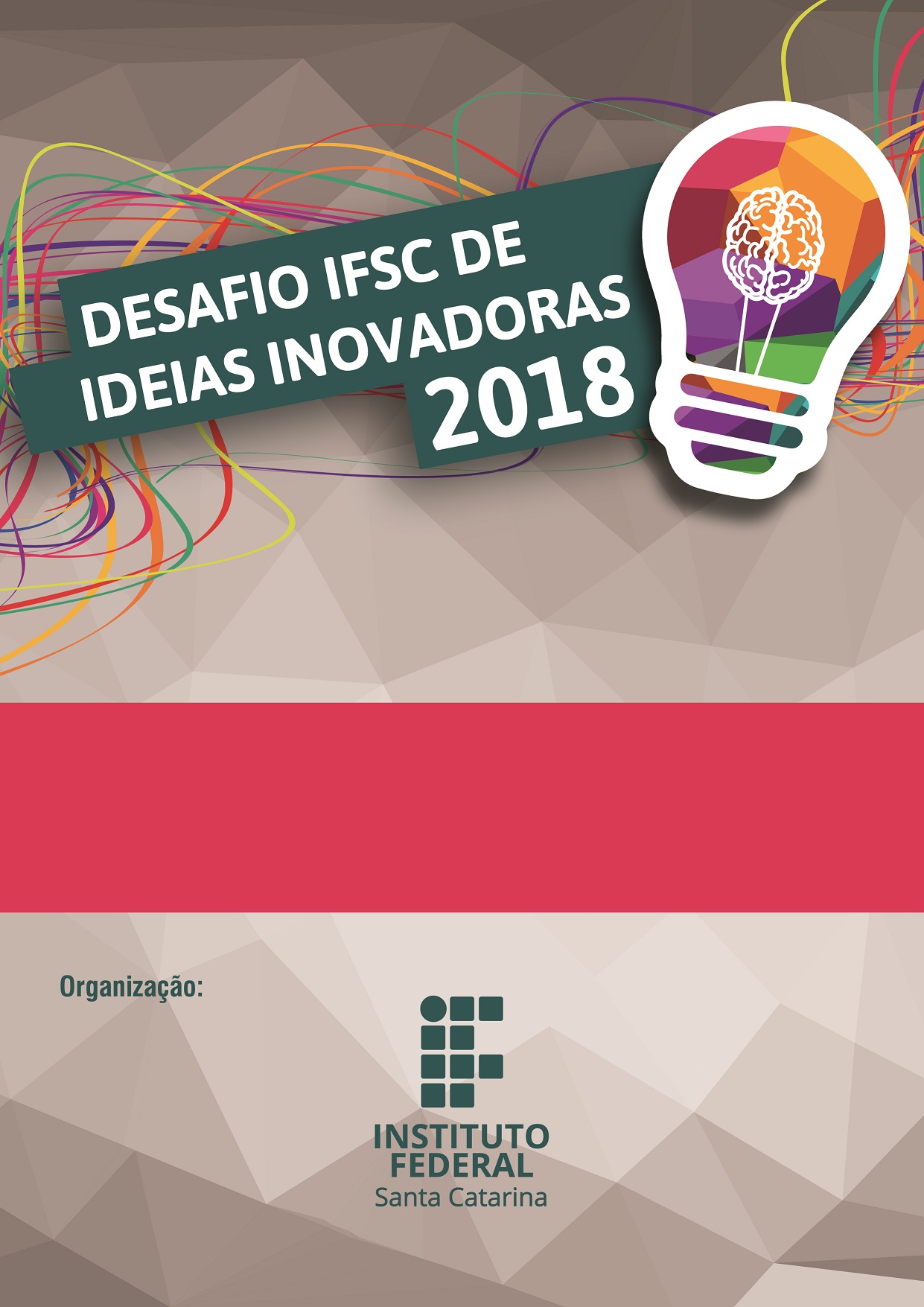 CHAMADA PÚBLICA PROPPI Nº18/2018DESAFIO IFSC DE IDEIAS INOVADORAS 2018Anexo IVPLANO DE APLICAÇÃO DO PRÊMIO1. Descrição da Ideia Inovadora (máximo 500 palavras)2. Estratégia/Metodologia de Execução do Plano de Aplicação (máximo 1000 palavras)3. Metas e Cronograma de Execução Identificação das MetasObs.: Ajuste o número de linhas de tabela de acordo com o número de metas.Cronograma de ExecuçãoObs.: Ajuste o número de linhas de tabela de acordo com o número de metas.4. Infraestrutura (Informe um local de execução das atividades, descreva a infraestrutura existente e a necessária para a execução do plano de aplicação)5. Capacidade Técnica (Demonstre que a equipe possui os conhecimentos e competências necessárias para a execução do plano de aplicação)6. OrçamentoObs.: Ajuste o número de linhas de tabela de acordo com o número de itens de despesas.Identificação e assinatura dos membros da equipe:Identificação e assinatura do servidor do IFSC Mentor da equipe:_______________________________Nome:CPF:Data: ____/____/_______Orientação GeralO Prêmio, na forma de auxílio financeiro, que será atribuído às 07 (sete) equipes vencedoras do Desafio IFSC de Ideias Inovadoras 2018, deverá ser aplicado exclusivamente para o desenvolvimento da sua “Ideia Inovadora”, conforme estabelecido no Art. 10 do regulamento.  Este Plano de Aplicação do Prêmio, que deverá ser preenchido somente pelas quinze equipes finalistas classificadas para o Evento Pitch, tem a finalidade de apresentar de que forma a equipe pretende fazer uso do prêmio. Este Plano deverá ser construído prevendo-se o Prêmio de R$15.000,00 (depois do resultado final este plano será adaptado ao valor real do prêmio de acordo com a classificação final da equipe). Muito importante que a equipe informe claramente todos os itens de despesa, com suas respectivas justificativas e os benefícios que serão alcançados para o desenvolvimento da ideia inovadora.  As despesas poderão ser variadas e de acordo com a natureza da ideia inovadora, podendo ser, por exemplo, a aquisição de notebooks, de equipamentos necessários a construção de um protótipo, custear cursos de capacitação para os integrantes da equipe, pagar o aluguel de um ambiente de pré-incubação, custear viagem para conhecer uma incubadora com empresas na área da ideia inovadora, contratar consultores, entre outras.  Lembre-se, este Plano de Aplicação do Prêmio será avaliado e receberá uma pontuação conforme os critérios estabelecidos no Art.8º do regulamento.  Também é importante lembrar que todas as despesas realizadas deverão ser comprovadas por meio de documentação formal (cópia das notas fiscais, bilhetes de passagens emitidas por empresas de transporte, comprovantes de participação em cursos de entidades reconhecidas entre outros documentos contendo o CNPJ dos fornecedores) que deverão ser entregues para prestação de contas junto com o Relatório Final.NºMetaDescriçãoM1M2M3...Meta1º mês2º mês3º mês4º mês5º mês6º mêsM1M2M3NºDescrição da DespesaJustificativaValor Unit (R$)QtdValor (R$)Valor (R$)01020304050607080910…Valor Total (R$)Valor Total (R$)Valor Total (R$)Valor Total (R$)Valor Total (R$)Valor Total (R$)15.000,00_______________________________Nome:CPF:_______________________________Nome:CPF:_______________________________Nome:CPF:_______________________________Nome:CPF: